კონტაქტცენტრის ავეჯი:დანართი N1: სპეციფიკაციები და ფასების ცხრილიკომპანიის დასახელებაუფლებამოსილი პირის ხელმოწერა					_______________საკონტაქტო ნომერიNავეჯის დასახელებამასალაფერივიზუალური მასალარაოდენობა ერთეულის ფასი ლარში
(დღგ-ს ჩათვლით)ფასი სულ ლარში
(დღგ-ს ჩათვლით)1სამუშაო მაგიდა 120X60ლამინატი/MDF, მეტალის კარკასზეთეთრი/ღია ნაცრისფერი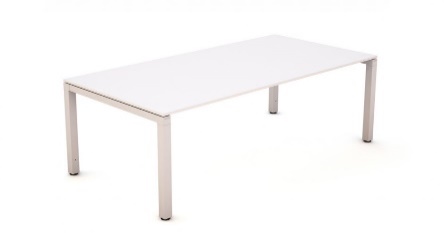 1112.2სამუშაო მაგიდა 140X80 ლამინატი/MDF, მეტალის კარკასზეთეთრი/ღია ნაცრისფერი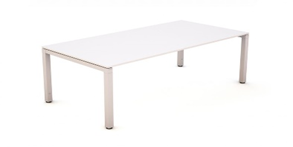 33შეხვედრების მაგიდა: 260X80ლამინატი/MDF, მეტალის კარკასზეთეთრი/ღია ნაცრისფერი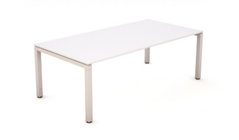 2შეხვედრების მაგიდა:200X80ლამინატი/MDF, მეტალის კარკასზეთეთრი/ღია ნაცრისფერი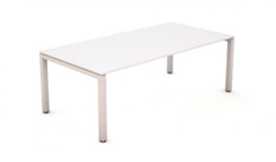 24შეხვედრების მაგიდა:      300X80ლამინატი/MDF, მეტალის კარკასზეთეთრი/ღია ნაცრისფერი15გორგოლაჭიანი ტუმბო სამუშაო მაგიდის 400mm Wide x 600mm Deep x 600mm Highლამინატი/MDFთეთრი/ღია ნაცრისფერი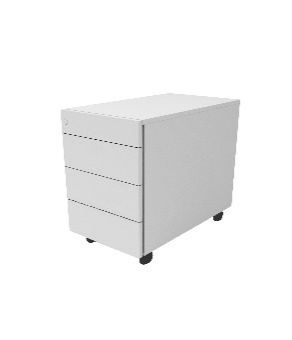 1156მაგიდის აკუსტიკური ტიხარი 135x125ლამინატი/MDF, ტექსტილიდაზუსტდება კონტრაქტის გაფორმებამდე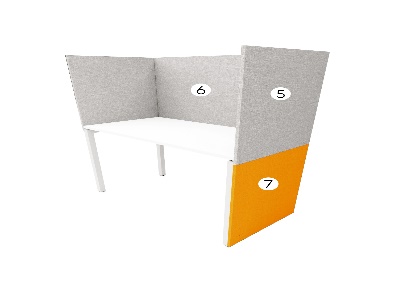 407მაგიდის აკუსტიკური ტიხარი  120x65ლამინატი/MDF, ტექსტილიდაზუსტდება კონტრაქტის გაფორმებამდე548მაგიდის აკუსტიკური ტიხარი  60x65ლამინატი/MDF, ტექსტილიდაზუსტდება კონტრაქტის გაფორმებამდე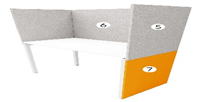 689ტუმბო, ტელევიზორისთვისლამინატი/MDFდაზუსტდება კონტრაქტის გაფორმებამდეN/A615გორგოლაჭიანი სავარძელინაჭერიშავი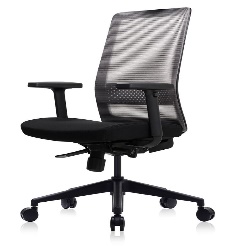 11516შეხვედრების ოთახის სკამიმეტალის კარკასი, პლასტმასის სახელურები, გორგოლაჭების გარეშეშავი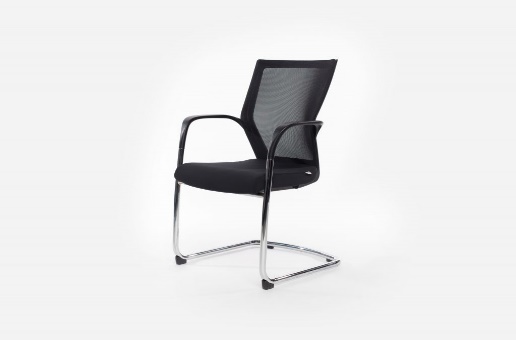 6817პუფი საშუალო ზომისტექსტილი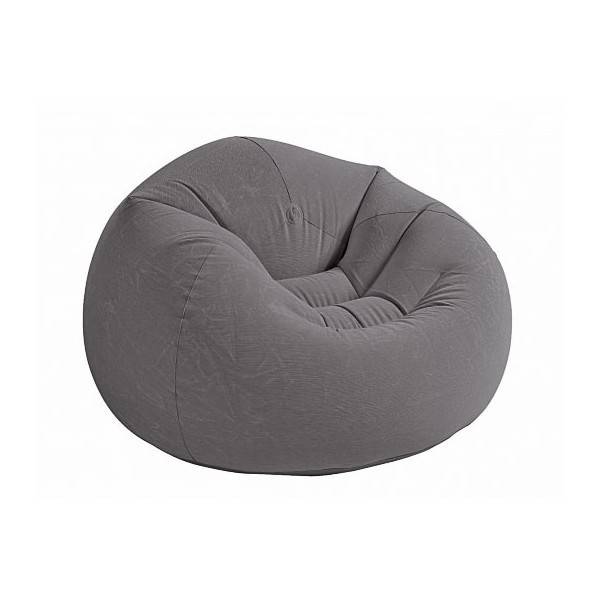 717პუფი საშუალო ზომისტექსტილი717პუფი საშუალო ზომისტექსტილი719ყავის მაგიდა 40X70მინის ან ხის ზედაპირით, მეტალის კარკასზეშავი/მუქი ნაცრისფერი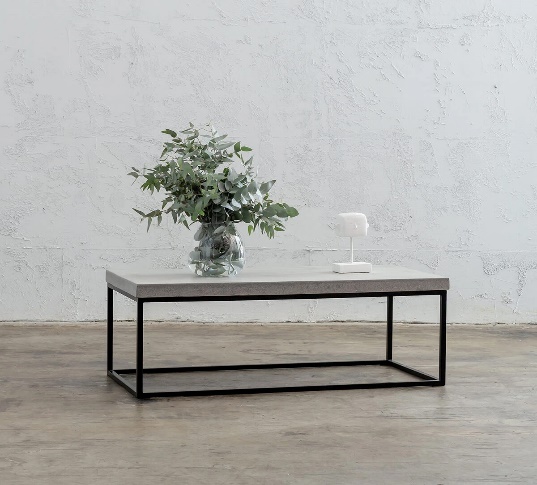 620სამზარეულოს მრგავლი მაგიდა D70ერთფეხიანი, ლამინატი/MDF მეტალის კარკასზეთეთრი/ღია ნაცრისფერი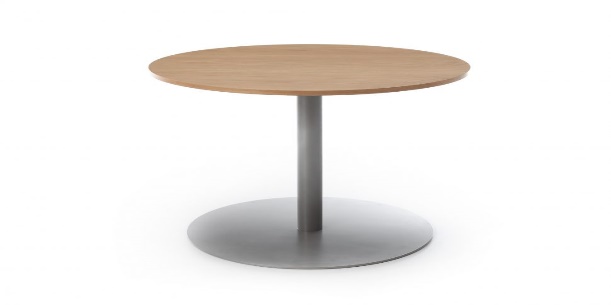 521სამზარეულოს სკამიპლასტმასის/პლასტმასი მეტალის კარკასზე თეთრი/ღია ნაცრისფერი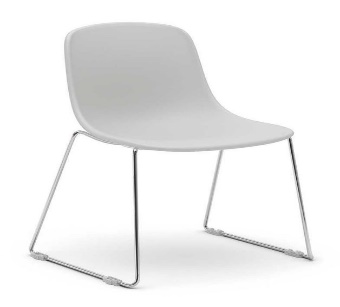 2023ტანსაცმლის საკიდიმეტალის, 1,8 -2 მ სიმაღლის, მინ. 4 ქიმიანი, სარკით და სარკის გარეშემუქი ნაცრისფერი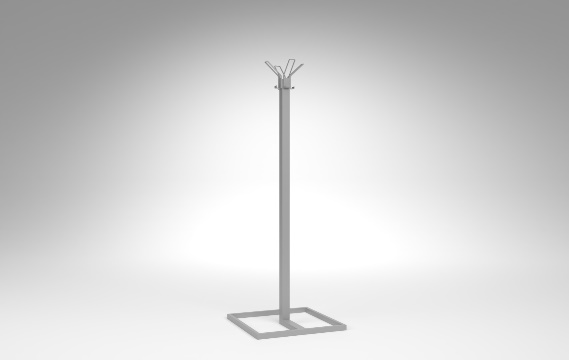                   1024კარადა  140x45x120ლამინატი/MDF, გასაწევი ან გასაღები კარით. უნდა ჰქონდეს ღია ნაწილები, სადაც შესაძლებელი იქნება პრინტერის განთავსება. თეთრი/ღია ნაცრისფერი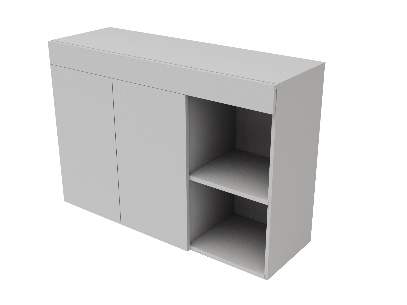 525კარადა   150x40x75ლამინატი/MDF, გასაწევი კარითთეთრი/ღია ნაცრისფერი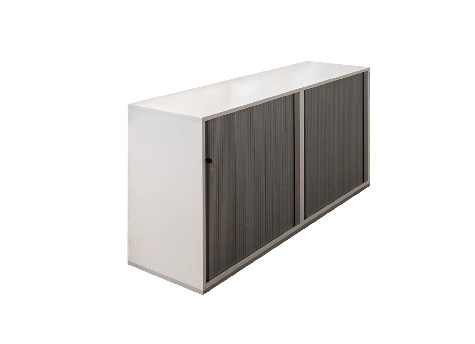 5